MODULO ADICHIARAZIONE DI PRESENTAZIONE DI LISTA DEI CANDIDATIper la nomina a componenti del Consiglio di Istituto quali rappresentanti della componente	DOCENTIAi sensi degli artt. 30, 31 e 32 dell’O.M. 215 del 15 luglio 1991 i sottoscritti elettori,compresi negli elenchi elettorali dei DOCENTI nel numero di	risultante dalle firme debitamente autenticate contenute in questo foglio, dichiarano di presentare per la elezione del Consiglio di Istituto una lista di n.	candidati nelle persone seguenti:MOTTO:  	dichiarano, altresì, di non aver sottoscritto altra presentazione di candidatura ed a corredo della presente uniscono n.	dichiarazioni di accettazione di candidatura, firmate ed autenticate.Per eventuali comunicazioni da parte della commissione elettorale i sottoscritti eleggono domicilio presso il Sig.	indirizzo	.Data		ore	N. ORDINE LISTA  	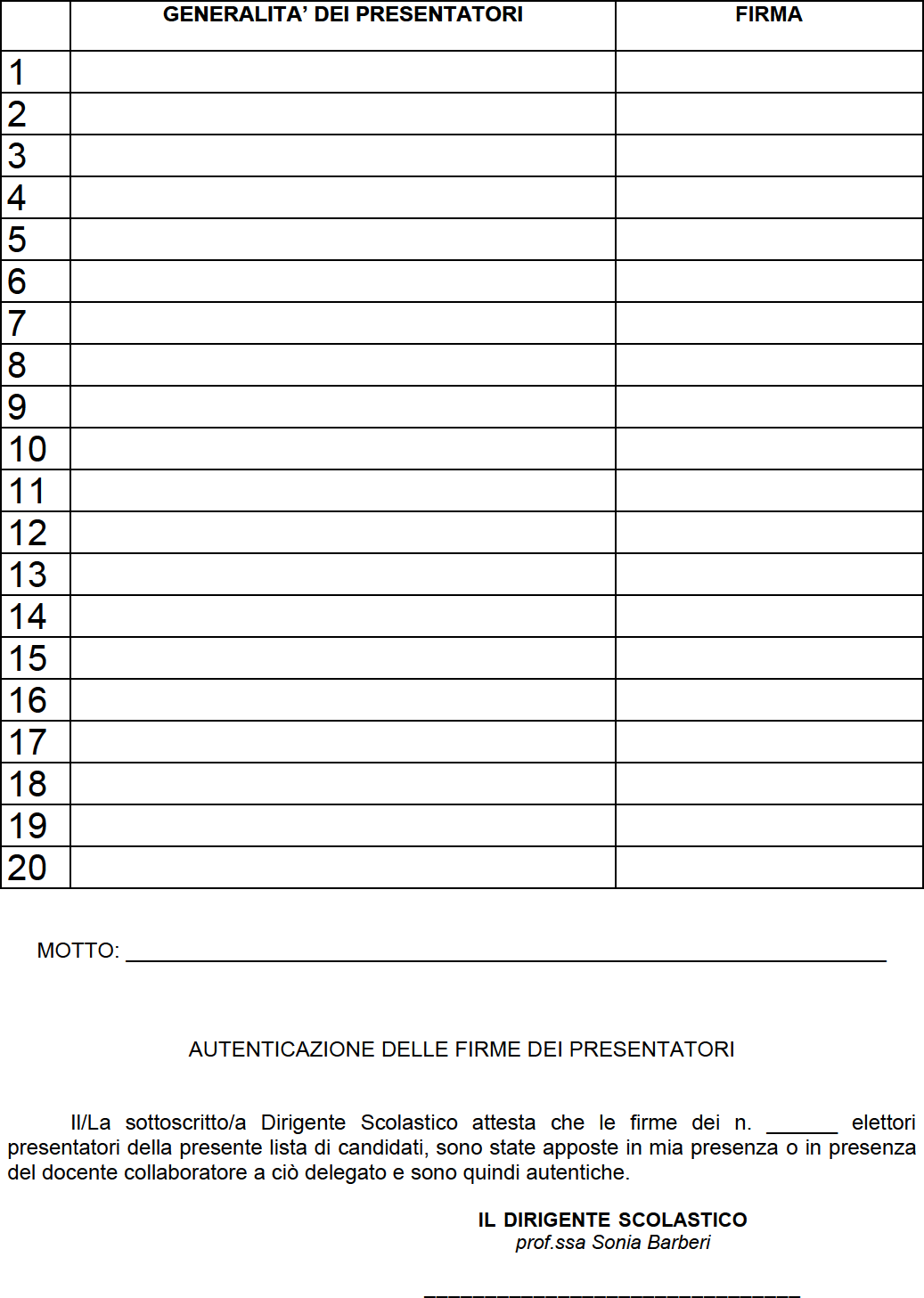                                                                                                                   IL DIRIGENTE                                                                                                                 Prof. Giuseppe GelardiDICHIARAZIONE DI ACCETTAZIONE DI CANDIDATURAMODULO BIl/La sottoscritto/a  	Nato/a	il	/	/	dichiara di accettare la candidatura per la elezione di N.		rappresentanti dei  		in seno al Consiglio di Istituto che si svolgeranno domenica 28 e lunedì 29 novembre 2021.Il sottoscritto dichiara, altresì, di non avere accettato la candidatura in altre liste concorrenti per elezioni dello stesso organo collegiale, né di aver presentato la candidatura di altra persona.Data  	IL DICHIARANTEFirma  	Domicilio  	Si attesta che la su estesa firma del Sig.  	 	è stata apposta in mia presenza o in presenza del docente collaboratore a ciò delegato ed è quindi autentica.IL DIRIGENTE Prof. Giuseppe GelardiN.COGNOME E NOMENASCITANASCITAQualificaSede di servizioN.COGNOME E NOMELuogoDataQualificaSede di servizio12345678910111213141516